Приложение 1.1к Положению об официальных символах (гербе и флаге) Тельмановского муниципального округа Донецкой Народной РеспубликиГерб Тельмановского муниципального округа Донецкой Народной Республики(примеры воспроизведения в цвете)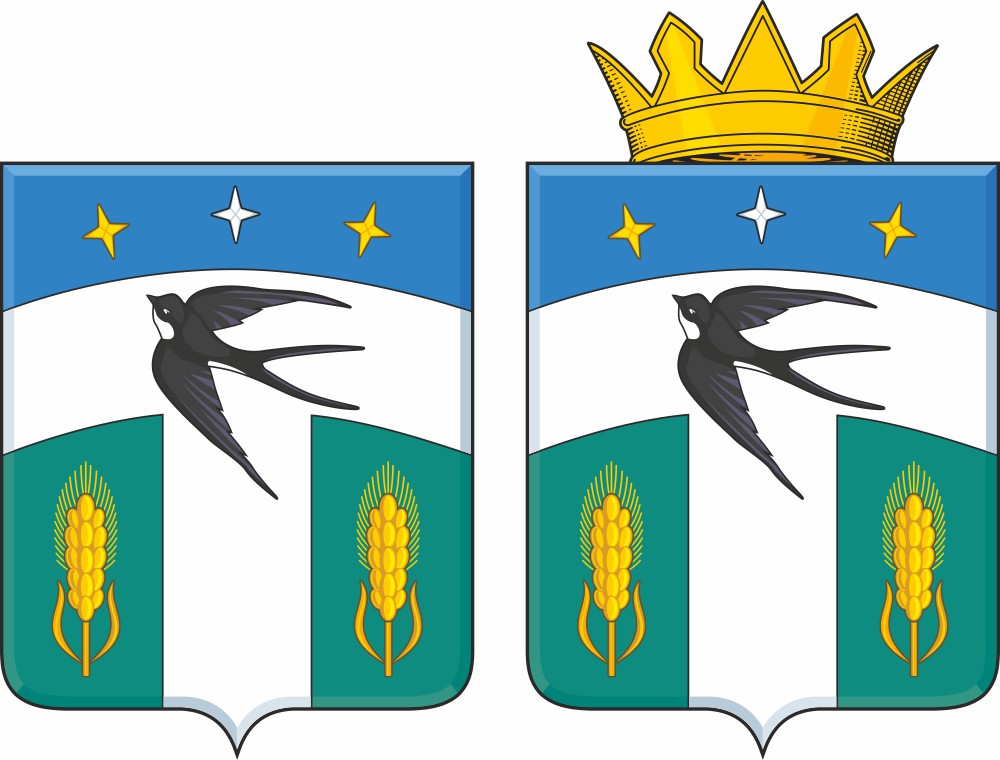 